ZDRAVOTNÍ ZPŮSOBILOST DÍTĚTEJméno a příjmení dítěte: ………………………………………………………. datum narození: ………………………………Rodné číslo: ……………………………………….. bydliště: ……………………………………………………………………………..Prohlášení rodičůProhlašuji tímto, že ošetřující lékař nenařídil mému dítěti změnu režimu, že nejeví známky akutního onemocnění (průjem, teplota apod.) a okresní hygienik ani ošetřující lékař mu nenařídil karanténní opatření. Není mi též známé, že v posledních dvou týdnech přišlo mé dítě do styku s osobami, které onemocněly přenosnou nemocí a je tedy schopno zúčastnit házenkářského příměstského sportovního tábora. Jsem si vědom(a) právních následků, které by mě postihli, kdyby toto prohlášení nebylo pravdivé. Datum a podpis rodičů (v den nástupu na tábor): ………………………………………………………………………………Zdravotní pojišťovnaZdravotně pojištěn/a u: ……………………………………………………………………………………………………………………..Zdravotní stavSeznam léků, které dítě užívá, včetně dávkování: …………………………………………………………………………………………………………………………………………………………………………………………………………………………………………….Je dítě na něco alergické: ………………………………………………………………………………………………………………….. …………………………………………………………………………………………………………………………………………………………….Jiné informace ohledně zdravotního stavu (nevhodné jídlo, omezení):  .………………………………………..….Dítě je (zaškrtni pouze 1 kolonku): □ dobrý plavec           □ plavec s pomůckami          □ neplavecNeodkladné ošetřeníSouhlasím s případným ošetřením u lékaře či ve zdravotnickém zařízení v doprovodu vedoucího, lektora či zdravotníka tábora.V……………………………………dne………………………………………podpis rodičů………………………………………………….Prohlášení odpovědnosti za škody, chování, táborový řád Prohlašuji, že beru na vědomí odpovědnost za škody, které způsobí moje dítě v době trvání příměstského tábora na vybavení rekreačního zařízení, popřípadě na vybavení školy, jiného sportoviště nebo jiné škody. V případě finančních nákladů na opravu takto poškozeného zařízení se zavazuji tuto škodu uhradit. Beru na vědomí upozornění vedení příměstského tábora, že v případě hrubého kázeňského přestupku, kterého by se dopustilo naše dítě, budeme nuceni na vlastní náklady si pro něho přijet. 
Prohlašuji, že jsem se a dítě seznámil s táborovým řádem.V ………………………………………… dne ………………  Podpis rodičů nebo zákonných zástupců: …………………………………. 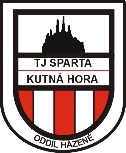 PŘIHLÁŠKA NA HÁZENKÁŘSKÝ SPORTOVNÍ PŘÍMĚSTSKÝ TÁBOR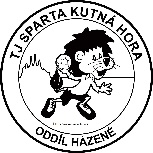 POŘÁDÁ : TJ SPARTA KUTNÁ HORA,  IČ 14801663,  Čáslavská 198, Karlov, 284 01, Kutná HoraZASTOUPENÁ: SALÁK JOSEFPOŘÁDÁ : TJ SPARTA KUTNÁ HORA,  IČ 14801663,  Čáslavská 198, Karlov, 284 01, Kutná HoraZASTOUPENÁ: SALÁK JOSEFPOŘÁDÁ : TJ SPARTA KUTNÁ HORA,  IČ 14801663,  Čáslavská 198, Karlov, 284 01, Kutná HoraZASTOUPENÁ: SALÁK JOSEFTermín:  II. TURNUS  - 29.7 - 02.08.2024Termín:  II. TURNUS  - 29.7 - 02.08.2024Termín:  II. TURNUS  - 29.7 - 02.08.2024Místo konání:  ZŠ ŽIŽKOV  Kremnická 98, Žižkov, 284 01 Kutná Hora   mapa: 49.9450892N, 15.2613136EMísto konání:  ZŠ ŽIŽKOV  Kremnická 98, Žižkov, 284 01 Kutná Hora   mapa: 49.9450892N, 15.2613136EMísto konání:  ZŠ ŽIŽKOV  Kremnická 98, Žižkov, 284 01 Kutná Hora   mapa: 49.9450892N, 15.2613136E1. Osobní údaje dítěte1. Osobní údaje dítěte1. Osobní údaje dítěte1. Osobní údaje dítěteJméno a příjmení: Jméno a příjmení: Jméno a příjmení: Jméno a příjmení: Ulice, číslo: Ulice, číslo: Ulice, číslo: Ulice, číslo: Obec, město: Obec, město: Obec, město: PSČ: Rodné číslo: Telefon: E-mail: E-mail: Státní příslušnost: Název ZŠ:Třída ZŠ:Třída ZŠ:Zdravotní pojišťovna:     Zdravotní pojišťovna:     Zdravotní pojišťovna:     Zdravotní pojišťovna:     2. Osobní údaje zákonného zástupce2. Osobní údaje zákonného zástupce2. Osobní údaje zákonného zástupceZákonný zástupcePříjmení, jméno, titul:Telefon/mobil:Zákonný zástupceAdresa (včetně PSČ):Adresa (včetně PSČ):Zákonný zástupceZaměstnavatel:Telefon do práce:Zákonný zástupcePoměr k dítěti:e-mail:3. Osobní údaje zákonného zástupce3. Osobní údaje zákonného zástupce3. Osobní údaje zákonného zástupceZákonný zástupcePříjmení, jméno, titul:Telefon/mobil:Zákonný zástupceAdresa (včetně PSČ):Adresa (včetně PSČ):Zákonný zástupceZaměstnavatel:Telefon do práce:Zákonný zástupcePoměr k dítěti:e-mail:4. Cena táboraCena příměstského tábora 3000Kč (třitisícekorunčeských) musí být zaplacená před nástupem na příměstský tábor na účet číslo b.ú.: 441690369/0800 variabilní symbol: 009 specifický symbol: rodné číslo dítěte poznámka pro příjemce: HSPT - jméno a příjmení účastníka (dítěte)5. Prohlášení zákonných zástupců Přihlašuji své dítě závazně na uvedený Házenkářský sportovní příměstský tábor a prohlašuji, že jsem se seznámil/a se všemi pokyny a informacemi pořadatele tábora a souhlasím s nimi. Dále také stvrzuji, že jsem dítě seznámil s táborovým řádem a pravidlech slušného chování, respektování autorit na podobných akcí. Dítě je schopno samostatné práci i práce v kolektivu. Beru na vědomí, že neuvedení důležitých okolností o jeho zdravotním stavu nebo nevhodné chování, či špatné vybavení může být důvodem k vyloučení z tábora. Program je zajištěn v době vždy od 8,00 do 16,00 hod. Rodiče jsou povinni předat dítě nejpozději do 8,30 hod. a vyzvednou si jej nejpozději do 16,30 hod. Pokud není domluveno jinak.Souhlasím, aby osobní údaje byly použity pro vnitřní potřebu tábora např. za účelem evidence. Dále mohou být poskytnuty třetím osobám (např. pojištění, záchranným složkám). Souhlasím s poskytnutím telefonního čísla zákonného zástupce lektorům, vedoucím z důvodu zdravotní či psychické nepohody dítěte a jinéSouhlasím, že emaily mohou být rozeslány hromadným způsobem. Souhlasím, aby jména, fotografie a videa dětí mohly být zveřejněny a použity v materiálech tábora.Souhlasím se zpracováním osobních údajů zákonných zástupců i dětí. V   …………………………………………..     dne  ……………………  podpis zákonného zástupce ………..……………..…………………….Zde nalepte fotokopii průkazu pojištěnce zdravotní pojišťovny